Об ответственных лицах для обеспечения контроля за изготовлением и доставкой избирательных бюллетеней для голосования на выборах в органы местного самоуправления Бейского района Республики Хакасия назначенных на единый день голосования 11 сентября 2022 года. Руководствуясь частью 4 статьи 52 Закона Республики Хакасия № 65-ЗРХ «О выборах глав муниципальных образований и депутатов представительных органов муниципальных образований в Республике Хакасия территориальная избирательная комиссия Бейского района  постановила:1. 	Назначить ответственных лиц для контроля за изготовлением и доставкой избирательных бюллетеней для голосования на выборах в органы местного самоуправления Бейского района Республики Хакасия назначенных на единый день голосования 11 сентября 2022 года:Направить настоящее постановление в Избирательную комиссию Республики Хакасия и разместить в разделе «территориальная избирательная комиссия» на официальном сайте Бейского района Республики Хакасия в сети Интернет. Председатель комиссии					 	С.Н. МистратовСекретарь комиссии						          Т. Н. СлободчукРЕСПУБЛИКА ХАКАСИЯТЕРРИТОРИАЛЬНАЯ 
ИЗБИРАТЕЛЬНАЯ КОМИССИЯБЕЙСКОГО РАЙОНА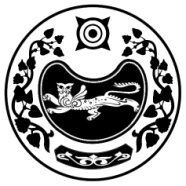 ХАКАС РЕСПУБЛИКАЗЫБЕЯ АЙМАOЫНЫA 
ОРЫНДАOЫТАБЫO КОМИССИЯЗЫХАКАС РЕСПУБЛИКАЗЫБЕЯ АЙМАOЫНЫA 
ОРЫНДАOЫТАБЫO КОМИССИЯЗЫПОСТАНОВЛЕНИЕ ПОСТАНОВЛЕНИЕ ПОСТАНОВЛЕНИЕ 16 августа 2022 годас. Бея№ 48/316-5Мистратова Сергея Николаевича– председателя территориальной избирательной комиссии Бейского района;Слободчук Татьяну Николаевну– секретаря территориальной избирательной комиссии Бейского района;КозинуВалентину Венарьевну– члена территориальной избирательной комиссии Бейского района. 